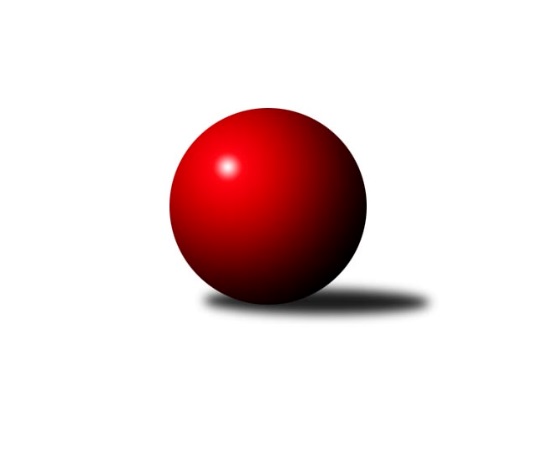 Č.17Ročník 2012/2013	9.2.2013Nejlepšího výkonu v tomto kole: 2621 dosáhlo družstvo: TJ Jiskra Rýmařov ˝A˝Severomoravská divize 2012/2013Výsledky 17. kolaSouhrnný přehled výsledků:SKK Ostrava B	- TJ Sokol Sedlnice ˝A˝	6:10	2449:2456		9.2.TJ VOKD Poruba ˝A˝	- TJ Unie Hlubina ˝A˝	2:14	2439:2587		9.2.TJ  Odry ˝A˝	- KK Minerva Opava ˝A˝	12:4	2499:2488		9.2.SKK Jeseník ˝A˝	- TJ Jiskra Rýmařov ˝A˝	6:10	2617:2621		9.2.KK Šumperk ˝B˝	- KK Hranice ˝A˝	12:4	2412:2397		9.2.Sokol Přemyslovice ˝B˝	- KK Lipník nad Bečvou ˝A˝	6:10	2535:2604		9.2.TJ Horní Benešov ˝B˝	- TJ Opava ˝B˝	6:10	2596:2597		9.2.Tabulka družstev:	1.	TJ Unie Hlubina ˝A˝	17	12	1	4	170 : 102 	 	 2530	25	2.	KK Minerva Opava ˝A˝	17	12	0	5	165 : 107 	 	 2572	24	3.	TJ  Odry ˝A˝	17	11	0	6	166 : 106 	 	 2558	22	4.	SKK Jeseník ˝A˝	17	10	1	6	154 : 118 	 	 2525	21	5.	TJ Horní Benešov ˝B˝	17	10	0	7	158 : 114 	 	 2532	20	6.	TJ Jiskra Rýmařov ˝A˝	17	10	0	7	148 : 124 	 	 2487	20	7.	Sokol Přemyslovice ˝B˝	17	9	0	8	149 : 123 	 	 2510	18	8.	SKK Ostrava B	17	9	0	8	124 : 148 	 	 2468	18	9.	KK Lipník nad Bečvou ˝A˝	17	8	0	9	138 : 134 	 	 2490	16	10.	TJ Opava ˝B˝	17	8	0	9	123 : 149 	 	 2538	16	11.	KK Hranice ˝A˝	17	7	0	10	118 : 154 	 	 2485	14	12.	KK Šumperk ˝B˝	17	6	0	11	113 : 159 	 	 2520	12	13.	TJ Sokol Sedlnice ˝A˝	17	4	0	13	97 : 175 	 	 2499	8	14.	TJ VOKD Poruba ˝A˝	17	2	0	15	81 : 191 	 	 2473	4Podrobné výsledky kola:	 SKK Ostrava B	2449	6:10	2456	TJ Sokol Sedlnice ˝A˝	Tomáš Polášek	 	 192 	 208 		400 	 0:2 	 418 	 	216 	 202		Ivo Stuchlík	František Deingruber	 	 182 	 200 		382 	 0:2 	 413 	 	227 	 186		Zdeněk Skala	Zdeněk Kuna	 	 198 	 189 		387 	 0:2 	 411 	 	212 	 199		Adam Chvostek	Lenka Pouchlá	 	 194 	 221 		415 	 2:0 	 408 	 	210 	 198		Jaroslav Chvostek	Miroslav Složil	 	 232 	 204 		436 	 2:0 	 426 	 	229 	 197		Milan Janyška	Dan Šodek	 	 196 	 233 		429 	 2:0 	 380 	 	177 	 203		Jakub Telaříkrozhodčí: Nejlepší výkon utkání: 436 - Miroslav Složil	 TJ VOKD Poruba ˝A˝	2439	2:14	2587	TJ Unie Hlubina ˝A˝	Petr Číž	 	 206 	 196 		402 	 2:0 	 392 	 	192 	 200		Václav Rábl	Vladimír Trojek	 	 219 	 199 		418 	 0:2 	 427 	 	219 	 208		Petr Brablec	Petr Basta	 	 209 	 206 		415 	 0:2 	 434 	 	203 	 231		František Oliva	Jan Míka	 	 190 	 200 		390 	 0:2 	 419 	 	193 	 226		Michal Zatyko	Ladislav Míka	 	 205 	 193 		398 	 0:2 	 459 	 	218 	 241		Michal Hejtmánek	Rostislav Bareš	 	 194 	 222 		416 	 0:2 	 456 	 	227 	 229		Petr Chodurarozhodčí: Nejlepší výkon utkání: 459 - Michal Hejtmánek	 TJ  Odry ˝A˝	2499	12:4	2488	KK Minerva Opava ˝A˝	Jan Šebek	 	 183 	 212 		395 	 0:2 	 438 	 	207 	 231		Pavel Martinec	Jiří Brož	 	 206 	 198 		404 	 0:2 	 442 	 	216 	 226		Zdeněk Chlopčík	Miroslav Dimidenko	 	 221 	 204 		425 	 2:0 	 418 	 	192 	 226		Stanislav Brokl	Marek Frydrych	 	 211 	 200 		411 	 2:0 	 383 	 	191 	 192		Tomáš Slavík	Karel Chlevišťan	 	 215 	 221 		436 	 2:0 	 394 	 	207 	 187		Josef Plšek	Petr Dvorský	 	 217 	 211 		428 	 2:0 	 413 	 	218 	 195		Vladimír Heiserrozhodčí: Nejlepší výkon utkání: 442 - Zdeněk Chlopčík	 SKK Jeseník ˝A˝	2617	6:10	2621	TJ Jiskra Rýmařov ˝A˝	Petr Šulák	 	 213 	 213 		426 	 2:0 	 421 	 	224 	 197		Josef Matušek	Jiří Vrba	 	 241 	 186 		427 	 0:2 	 433 	 	234 	 199		Jaroslav Heblák	Václav Smejkal	 	 231 	 238 		469 	 2:0 	 454 	 	212 	 242		Josef Pilatík	Martin Zavacký	 	 209 	 245 		454 	 0:2 	 459 	 	220 	 239		Věra Tomanová	Zdeněk Janoud	 	 199 	 204 		403 	 0:2 	 438 	 	216 	 222		Jaroslav Tezzele	Miroslav Setinský	 	 233 	 205 		438 	 2:0 	 416 	 	185 	 231		Štěpán Charníkrozhodčí: Nejlepší výkon utkání: 469 - Václav Smejkal	 KK Šumperk ˝B˝	2412	12:4	2397	KK Hranice ˝A˝	Miroslav Mrkos	 	 213 	 212 		425 	 2:0 	 387 	 	202 	 185		Jiří Terrich	Pavel Heinisch	 	 213 	 185 		398 	 2:0 	 363 	 	169 	 194		Vratislav Kolář *1	Jaromír Rabenseifner	 	 213 	 193 		406 	 2:0 	 382 	 	191 	 191		František Opravil	Milan Vymazal	 	 194 	 200 		394 	 2:0 	 393 	 	199 	 194		Vladimír Hudec	Petr Matějka	 	 220 	 177 		397 	 0:2 	 439 	 	209 	 230		Petr Pavelka	Gustav Vojtek	 	 211 	 181 		392 	 0:2 	 433 	 	211 	 222		Anna Ledvinovározhodčí: střídání: *1 od 51. hodu Josef SchwarzNejlepší výkon utkání: 439 - Petr Pavelka	 Sokol Přemyslovice ˝B˝	2535	6:10	2604	KK Lipník nad Bečvou ˝A˝	Pavel Močár	 	 200 	 207 		407 	 0:2 	 440 	 	201 	 239		Richard Štětka	Miroslav Ondrouch	 	 195 	 204 		399 	 0:2 	 434 	 	190 	 244		Jitka Szczyrbová	Jiří Šoupal	 	 180 	 200 		380 	 0:2 	 433 	 	230 	 203		Petr Hendrych	Lukáš Sedláček	 	 198 	 236 		434 	 2:0 	 423 	 	216 	 207		Vilém Zeiner	Milan Dvorský	 	 228 	 249 		477 	 2:0 	 440 	 	231 	 209		Zdeněk Macháček	Zdeněk Grulich	 	 213 	 225 		438 	 2:0 	 434 	 	206 	 228		Zdeněk Macháčekrozhodčí: Nejlepší výkon utkání: 477 - Milan Dvorský	 TJ Horní Benešov ˝B˝	2596	6:10	2597	TJ Opava ˝B˝	Martin Bilíček	 	 214 	 213 		427 	 2:0 	 421 	 	206 	 215		Michal Blažek	Vladislav Pečinka	 	 218 	 212 		430 	 2:0 	 411 	 	208 	 203		Maciej Basista	Michal Blažek	 	 212 	 220 		432 	 0:2 	 443 	 	216 	 227		Rudolf Haim	Vlastimil Skopalík	 	 239 	 216 		455 	 2:0 	 428 	 	197 	 231		Josef Němec	Michal Klich	 	 217 	 200 		417 	 0:2 	 450 	 	222 	 228		Pavel Kovalčík	Petr Dankovič	 	 206 	 229 		435 	 0:2 	 444 	 	230 	 214		Marek Hynarrozhodčí: Nejlepší výkon utkání: 455 - Vlastimil SkopalíkPořadí jednotlivců:	jméno hráče	družstvo	celkem	plné	dorážka	chyby	poměr kuž.	Maximum	1.	Karel Chlevišťan 	TJ  Odry ˝A˝	443.46	293.2	150.3	3.2	9/9	(484)	2.	Petr Chodura 	TJ Unie Hlubina ˝A˝	441.90	299.5	142.4	2.5	10/10	(495)	3.	Michal Hejtmánek 	TJ Unie Hlubina ˝A˝	439.55	291.6	147.9	2.2	8/10	(503)	4.	Petr Rak 	TJ Horní Benešov ˝B˝	439.45	294.5	144.9	3.7	6/9	(472)	5.	Pavel Martinec 	KK Minerva Opava ˝A˝	438.33	295.6	142.7	2.9	9/11	(478)	6.	Václav Smejkal 	SKK Jeseník ˝A˝	437.63	294.6	143.1	4.0	8/8	(469)	7.	Luděk Slanina 	KK Minerva Opava ˝A˝	435.85	298.9	137.0	3.4	8/11	(480)	8.	Zdeněk Chlopčík 	KK Minerva Opava ˝A˝	435.65	294.3	141.4	5.4	11/11	(473)	9.	Zdeněk Janoud 	SKK Jeseník ˝A˝	434.45	294.1	140.3	4.9	8/8	(493)	10.	Michal Klich 	TJ Horní Benešov ˝B˝	434.28	292.7	141.5	3.9	9/9	(475)	11.	Pavel Heinisch 	KK Šumperk ˝B˝	432.11	301.1	131.0	4.4	7/9	(451)	12.	Tomáš Slavík 	KK Minerva Opava ˝A˝	432.06	293.6	138.4	3.4	9/11	(459)	13.	Michal Zatyko 	TJ Unie Hlubina ˝A˝	431.92	298.9	133.0	4.5	8/10	(469)	14.	Petr Matějka 	KK Šumperk ˝B˝	431.77	292.6	139.1	3.6	6/9	(479)	15.	Stanislav Ovšák 	TJ  Odry ˝A˝	431.67	293.5	138.2	4.5	7/9	(483)	16.	Ivo Stuchlík 	TJ Sokol Sedlnice ˝A˝	431.54	294.3	137.2	4.6	10/10	(454)	17.	František Oliva 	TJ Unie Hlubina ˝A˝	431.49	288.3	143.2	3.2	10/10	(484)	18.	Pavel Močár 	Sokol Přemyslovice ˝B˝	431.03	295.1	136.0	6.5	8/9	(467)	19.	Miroslav Dimidenko 	TJ  Odry ˝A˝	430.31	290.1	140.2	3.3	8/9	(477)	20.	Jiří Fárek 	SKK Jeseník ˝A˝	429.65	293.0	136.6	4.3	7/8	(471)	21.	Jan Semrád 	KK Šumperk ˝B˝	429.26	293.0	136.3	4.0	7/9	(466)	22.	Petr Pavelka 	KK Hranice ˝A˝	429.20	288.1	141.1	3.4	10/10	(461)	23.	Věra Tomanová 	TJ Jiskra Rýmařov ˝A˝	428.49	288.1	140.3	3.5	10/10	(469)	24.	Vladimír Heiser 	KK Minerva Opava ˝A˝	428.36	288.1	140.3	3.0	11/11	(486)	25.	Vladislav Pečinka 	TJ Horní Benešov ˝B˝	428.26	295.8	132.4	3.8	9/9	(472)	26.	Josef Němec 	TJ Opava ˝B˝	428.19	297.0	131.2	5.5	8/10	(451)	27.	Ladislav Míka 	TJ VOKD Poruba ˝A˝	427.97	292.2	135.8	5.5	8/9	(463)	28.	Marek Hynar 	TJ Opava ˝B˝	427.60	293.5	134.1	4.5	9/10	(462)	29.	Rudolf Haim 	TJ Opava ˝B˝	426.80	292.6	134.2	4.3	10/10	(448)	30.	Lenka Pouchlá 	SKK Ostrava B	426.33	289.4	136.9	2.9	7/9	(444)	31.	Jaroslav Tezzele 	TJ Jiskra Rýmařov ˝A˝	426.10	291.8	134.3	3.5	10/10	(447)	32.	Petr Dvorský 	TJ  Odry ˝A˝	425.92	292.0	133.9	3.3	8/9	(466)	33.	Zdeněk Grulich 	Sokol Přemyslovice ˝B˝	425.66	291.5	134.2	5.3	8/9	(456)	34.	Zdeněk Macháček 	KK Lipník nad Bečvou ˝A˝	425.61	294.2	131.4	5.8	10/10	(460)	35.	Miroslav Ondrouch 	Sokol Přemyslovice ˝B˝	425.51	289.8	135.7	4.9	9/9	(478)	36.	Adam Chvostek 	TJ Sokol Sedlnice ˝A˝	424.93	289.6	135.4	4.5	7/10	(467)	37.	Marek Frydrych 	TJ  Odry ˝A˝	424.32	290.0	134.3	3.5	9/9	(462)	38.	Anna Ledvinová 	KK Hranice ˝A˝	423.48	284.4	139.0	4.0	9/10	(495)	39.	Jitka Szczyrbová 	KK Lipník nad Bečvou ˝A˝	423.04	287.3	135.7	4.7	10/10	(452)	40.	Ladislav Janáč 	TJ Jiskra Rýmařov ˝A˝	422.90	287.1	135.8	5.9	7/10	(470)	41.	Jaromír Rabenseifner 	KK Šumperk ˝B˝	422.89	294.0	128.9	5.2	9/9	(447)	42.	Vratislav Kolář 	KK Hranice ˝A˝	422.76	288.1	134.6	5.7	7/10	(465)	43.	Maciej Basista 	TJ Opava ˝B˝	421.96	289.3	132.7	4.0	10/10	(466)	44.	Michal Blažek 	TJ Horní Benešov ˝B˝	421.89	294.4	127.5	6.5	9/9	(448)	45.	Milan Jahn 	TJ Opava ˝B˝	421.53	288.3	133.3	4.1	9/10	(490)	46.	Milan Vymazal 	KK Šumperk ˝B˝	421.28	294.0	127.2	4.5	9/9	(454)	47.	Pavel Kovalčík 	TJ Opava ˝B˝	421.26	281.5	139.7	2.9	10/10	(474)	48.	Jan Sedláček 	Sokol Přemyslovice ˝B˝	420.97	285.8	135.2	3.5	9/9	(458)	49.	Petr Brablec 	TJ Unie Hlubina ˝A˝	420.86	290.2	130.7	5.1	10/10	(459)	50.	Richard Štětka 	KK Lipník nad Bečvou ˝A˝	419.33	290.8	128.5	6.4	10/10	(464)	51.	Zdeněk Macháček 	KK Lipník nad Bečvou ˝A˝	418.86	294.5	124.4	5.5	10/10	(452)	52.	Vlastimil Skopalík 	TJ Horní Benešov ˝B˝	418.09	286.6	131.5	5.8	9/9	(467)	53.	Vladimír Hudec 	KK Hranice ˝A˝	418.00	295.6	122.4	4.8	7/10	(460)	54.	Martin Skopal 	TJ VOKD Poruba ˝A˝	416.59	286.8	129.7	5.0	9/9	(455)	55.	Jan Pavlosek 	SKK Ostrava B	416.30	291.7	124.6	6.1	7/9	(442)	56.	Petr Basta 	TJ VOKD Poruba ˝A˝	415.02	287.4	127.6	4.8	7/9	(441)	57.	Jaroslav Lušovský 	TJ  Odry ˝A˝	414.81	280.9	133.9	6.7	8/9	(441)	58.	Vilém Zeiner 	KK Lipník nad Bečvou ˝A˝	414.67	293.1	121.6	6.0	9/10	(447)	59.	Jaroslav Chvostek 	TJ Sokol Sedlnice ˝A˝	414.38	285.7	128.7	5.9	8/10	(440)	60.	Jiří Šoupal 	Sokol Přemyslovice ˝B˝	413.54	282.4	131.1	5.7	8/9	(464)	61.	Dan Šodek 	SKK Ostrava B	412.88	283.7	129.2	4.0	8/9	(444)	62.	Rostislav Bareš 	TJ VOKD Poruba ˝A˝	412.83	288.9	123.9	8.8	6/9	(427)	63.	Tomáš Polášek 	SKK Ostrava B	411.83	285.8	126.0	6.9	8/9	(435)	64.	Josef Matušek 	TJ Jiskra Rýmařov ˝A˝	410.88	289.0	121.9	7.9	10/10	(456)	65.	Martin Bilíček 	TJ Horní Benešov ˝B˝	409.76	287.5	122.3	6.3	7/9	(449)	66.	Petr Šulák 	SKK Jeseník ˝A˝	409.34	278.2	131.1	5.7	8/8	(458)	67.	Miroslav Mikulský 	TJ Sokol Sedlnice ˝A˝	408.37	291.0	117.4	8.4	7/10	(443)	68.	Miroslav Setinský 	SKK Jeseník ˝A˝	408.16	278.2	129.9	6.4	7/8	(447)	69.	Jan Míka 	TJ VOKD Poruba ˝A˝	407.55	284.0	123.5	5.7	8/9	(457)	70.	Jiří Terrich 	KK Hranice ˝A˝	407.46	289.7	117.8	8.4	9/10	(434)	71.	Miroslav Mrkos 	KK Šumperk ˝B˝	406.44	283.9	122.6	5.9	8/9	(433)	72.	Gustav Vojtek 	KK Šumperk ˝B˝	405.95	279.9	126.0	5.6	6/9	(444)	73.	Jaroslav Heblák 	TJ Jiskra Rýmařov ˝A˝	405.83	284.8	121.0	9.6	8/10	(443)	74.	Karel Pitrun 	KK Hranice ˝A˝	405.63	279.5	126.1	5.9	8/10	(451)	75.	Jiří Vrba 	SKK Jeseník ˝A˝	405.50	284.3	121.2	6.5	6/8	(474)	76.	Zdeněk Kuna 	SKK Ostrava B	405.22	278.4	126.8	5.7	7/9	(425)	77.	František Deingruber 	SKK Ostrava B	404.72	286.3	118.4	7.6	6/9	(435)	78.	Miroslav Složil 	SKK Ostrava B	403.70	285.1	118.6	6.4	9/9	(436)	79.	František Opravil 	KK Hranice ˝A˝	403.68	284.2	119.5	7.1	8/10	(462)	80.	Josef Pilatík 	TJ Jiskra Rýmařov ˝A˝	402.13	284.6	117.5	7.5	7/10	(454)	81.	Petr Číž 	TJ VOKD Poruba ˝A˝	401.74	281.5	120.3	7.0	8/9	(440)	82.	Vladimír Trojek 	TJ VOKD Poruba ˝A˝	401.50	277.3	124.2	6.3	6/9	(428)	83.	Štěpán Charník 	TJ Jiskra Rýmařov ˝A˝	399.83	278.7	121.2	7.0	8/10	(463)		Milan Janyška 	TJ Sokol Sedlnice ˝A˝	448.67	295.5	153.2	2.5	3/10	(478)		Radek Grulich 	Sokol Přemyslovice ˝B˝	448.00	311.0	137.0	5.0	1/9	(448)		Pavel Marek 	TJ Unie Hlubina ˝A˝	445.50	300.0	145.5	4.5	2/10	(457)		Michal Blažek 	TJ Opava ˝B˝	443.00	304.5	138.5	2.5	2/10	(465)		Karel Kučera 	SKK Jeseník ˝A˝	434.25	300.3	134.0	4.0	2/8	(457)		Petr Hendrych 	KK Lipník nad Bečvou ˝A˝	433.00	291.0	142.0	5.0	1/10	(433)		Milan Dvorský 	Sokol Přemyslovice ˝B˝	432.67	297.3	135.3	4.8	2/9	(477)		Jiří Vrba 	SKK Jeseník ˝A˝	432.00	289.0	143.0	3.0	1/8	(432)		Rostislav Cundrla 	SKK Jeseník ˝A˝	431.00	304.5	126.5	1.5	2/8	(440)		Stanislav Brokl 	KK Minerva Opava ˝A˝	430.90	286.4	144.5	4.3	7/11	(458)		Vlastimila Kolářová 	KK Lipník nad Bečvou ˝A˝	430.50	296.5	134.0	4.5	1/10	(432)		Michal Rašťák 	TJ Horní Benešov ˝B˝	428.00	286.0	142.0	7.0	1/9	(428)		Petr Dankovič 	TJ Horní Benešov ˝B˝	425.00	278.5	146.5	2.5	2/9	(435)		Martin Juřica 	TJ Sokol Sedlnice ˝A˝	423.46	290.8	132.7	8.4	6/10	(454)		Oldřich Pajchl 	Sokol Přemyslovice ˝B˝	419.00	289.7	129.3	6.3	1/9	(450)		František Sedláček 	TJ Unie Hlubina ˝A˝	419.00	295.0	124.0	4.0	1/10	(419)		Jaroslav Mika 	TJ  Odry ˝A˝	418.00	291.5	126.5	7.5	2/9	(441)		Zdeněk Skala 	TJ Sokol Sedlnice ˝A˝	417.40	287.2	130.2	6.0	5/10	(434)		Aleš Fischer 	KK Minerva Opava ˝A˝	414.54	283.4	131.1	4.7	6/11	(438)		Marek Hampl 	TJ Jiskra Rýmařov ˝A˝	414.00	269.0	145.0	5.0	1/10	(414)		Veronika Poláčková 	TJ Sokol Sedlnice ˝A˝	412.00	306.0	106.0	8.0	1/10	(412)		Jiří Kankovský 	Sokol Přemyslovice ˝B˝	411.33	283.0	128.3	8.0	3/9	(415)		Jaroslav Klekner 	TJ VOKD Poruba ˝A˝	411.00	294.0	117.0	8.0	1/9	(411)		Jiří Koloděj 	SKK Ostrava B	410.50	295.0	115.5	6.0	2/9	(426)		Jakub Telařík 	TJ Sokol Sedlnice ˝A˝	410.00	280.0	130.0	6.5	3/10	(444)		Josef Plšek 	KK Minerva Opava ˝A˝	409.50	283.9	125.6	6.1	6/11	(437)		Jaroslav Tobola 	TJ Sokol Sedlnice ˝A˝	409.10	286.6	122.5	6.2	5/10	(439)		Michal Strachota 	KK Šumperk ˝B˝	408.00	280.0	128.0	6.0	1/9	(408)		Marcela Jurníčková 	Sokol Přemyslovice ˝B˝	408.00	283.0	125.0	6.3	3/9	(422)		Martin Zavacký 	SKK Jeseník ˝A˝	407.25	286.5	120.8	7.5	2/8	(454)		Michal Bezruč 	TJ VOKD Poruba ˝A˝	407.00	281.0	126.0	9.0	1/9	(407)		Josef Suchan 	KK Šumperk ˝B˝	407.00	289.0	118.0	7.0	3/9	(427)		Lukáš Sedláček 	Sokol Přemyslovice ˝B˝	405.00	282.0	123.0	7.0	4/9	(439)		Milan Smékal 	Sokol Přemyslovice ˝B˝	405.00	283.0	122.0	8.0	2/9	(408)		Jaromíra Smejkalová 	SKK Jeseník ˝A˝	405.00	284.0	121.0	6.0	1/8	(405)		Michal Blinka 	SKK Ostrava B	404.00	264.0	140.0	7.0	1/9	(404)		Břetislav Mrkvica 	TJ VOKD Poruba ˝A˝	404.00	269.0	135.0	6.0	1/9	(404)		Jiří Brož 	TJ  Odry ˝A˝	404.00	270.0	134.0	1.0	1/9	(404)		Jan Stuchlík 	TJ Sokol Sedlnice ˝A˝	403.04	284.6	118.4	6.6	5/10	(432)		Jakub Hájek 	TJ VOKD Poruba ˝A˝	403.00	278.0	125.0	8.0	1/9	(403)		Ivo Marek 	TJ VOKD Poruba ˝A˝	402.75	284.3	118.5	7.6	2/9	(433)		Tomáš Valíček 	TJ Opava ˝B˝	401.08	277.2	123.9	7.3	4/10	(447)		Stanislav Brejcha 	TJ Sokol Sedlnice ˝A˝	401.00	270.0	131.0	7.0	1/10	(401)		Petr Kozák 	TJ Horní Benešov ˝B˝	401.00	286.0	115.0	4.0	1/9	(401)		Jan Šebek 	TJ  Odry ˝A˝	400.75	280.9	119.9	6.4	4/9	(430)		Jan Špalek 	KK Lipník nad Bečvou ˝A˝	400.33	284.0	116.3	6.0	3/10	(417)		Václav Rábl 	TJ Unie Hlubina ˝A˝	399.67	275.7	124.0	7.7	3/10	(417)		Jaromír Hendrych ml. 	TJ Horní Benešov ˝B˝	398.50	271.0	127.5	8.0	2/9	(403)		Jaroslav Koppa 	KK Lipník nad Bečvou ˝A˝	398.50	272.8	125.8	7.8	2/10	(413)		David Mrkvica 	TJ Sokol Sedlnice ˝A˝	396.00	281.0	115.0	8.5	2/10	(405)		Radmila Pastvová 	TJ Unie Hlubina ˝A˝	393.96	276.8	117.2	10.1	5/10	(444)		Josef Schwarz 	KK Hranice ˝A˝	393.25	278.8	114.5	13.0	2/10	(415)		Daniel Ševčík  st.	TJ  Odry ˝A˝	392.00	276.0	116.0	6.0	1/9	(392)		Pavel Skopalík 	TJ Horní Benešov ˝B˝	389.00	261.0	128.0	3.0	1/9	(389)		Rostislav Pelz 	KK Lipník nad Bečvou ˝A˝	386.13	279.7	106.4	11.4	6/10	(416)		Maxim Bedarev 	TJ Unie Hlubina ˝A˝	382.00	258.0	124.0	7.0	1/10	(382)		Hana Vlčková 	TJ Unie Hlubina ˝A˝	375.00	278.0	97.0	13.0	1/10	(375)		Zdeněk Krejčiřík 	KK Lipník nad Bečvou ˝A˝	374.00	271.8	102.3	11.3	2/10	(397)		Michal Kolář 	Sokol Přemyslovice ˝B˝	371.50	263.0	108.5	8.5	2/9	(392)		Eva Marková 	TJ Unie Hlubina ˝A˝	369.00	271.0	98.0	15.0	1/10	(369)		Zdeněk Kment 	TJ Horní Benešov ˝B˝	366.00	272.0	94.0	11.0	1/9	(366)		Jiří Břeska 	TJ Unie Hlubina ˝A˝	363.50	257.0	106.5	12.0	2/10	(368)		Miroslav Adámek 	KK Šumperk ˝B˝	360.00	261.5	98.5	11.0	1/9	(374)		Koloman Bagi 	TJ Unie Hlubina ˝A˝	346.00	248.0	98.0	10.0	1/10	(346)Sportovně technické informace:Starty náhradníků:registrační číslo	jméno a příjmení 	datum startu 	družstvo	číslo startu
Hráči dopsaní na soupisku:registrační číslo	jméno a příjmení 	datum startu 	družstvo	Program dalšího kola:18. kolo23.2.2013	so	9:00	KK Lipník nad Bečvou ˝A˝ - TJ  Odry ˝A˝	23.2.2013	so	9:00	KK Minerva Opava ˝A˝ - TJ Horní Benešov ˝B˝	23.2.2013	so	9:00	TJ Opava ˝B˝ - KK Šumperk ˝B˝	23.2.2013	so	9:00	KK Hranice ˝A˝ - TJ VOKD Poruba ˝A˝	23.2.2013	so	9:00	TJ Unie Hlubina ˝A˝ - SKK Jeseník ˝A˝	23.2.2013	so	9:00	TJ Sokol Sedlnice ˝A˝ - Sokol Přemyslovice ˝B˝	23.2.2013	so	10:00	TJ Jiskra Rýmařov ˝A˝ - SKK Ostrava B	Nejlepší šestka kola - absolutněNejlepší šestka kola - absolutněNejlepší šestka kola - absolutněNejlepší šestka kola - absolutněNejlepší šestka kola - dle průměru kuželenNejlepší šestka kola - dle průměru kuželenNejlepší šestka kola - dle průměru kuželenNejlepší šestka kola - dle průměru kuželenNejlepší šestka kola - dle průměru kuželenPočetJménoNázev týmuVýkonPočetJménoNázev týmuPrůměr (%)Výkon2xMilan DvorskýPřemyslov. B4774xMichal HejtmánekHlubina A112.574595xVáclav SmejkalJeseník A4694xPetr ChoduraHlubina A111.834563xVěra TomanováRýmařov A4591xMilan DvorskýPřemyslov. B111.594775xMichal HejtmánekHlubina A4594xVáclav SmejkalJeseník A108.854695xPetr ChoduraHlubina A4561xMiroslav SložilSKK B107.214362xVlastimil SkopalíkHorní Benešov B4552xPetr PavelkaHranice A106.88439